АДМИНИСТРАЦИЯСЕЛЬСКОГО ПОСЕЛЕНИЯ КРАСНЫЙ ЯРМУНИЦИПАЛЬНОГО РАЙОНА КРАСНОЯРСКИЙСАМАРСКОЙ ОБЛАСТИПОСТАНОВЛЕНИЕот «17» мая 2019 года № 104Об ограничении движения транспортных средств по улице Дзержинского, Никонова с. Белозерки.   	  В связи с проведением 31.05.2019 г. с 18 ч. 00 мин. на центральной площади с. Белозерки культурно массового мероприятия «День села», в целях соблюдения безопасности дорожного движения, Администрация сельского поселения Красный Яр муниципального района Красноярский Самарской области постановляет:                                                На период подготовки и проведения мероприятия 31 мая 2019 года с 18 ч. 00 мин. до окончания мероприятия, перекрыть движение транспортных средств по ул. Дзержинского от д. 42 до д. 21, ул. Никонова от д.21 сторону ул. Дзержинского.  Опубликовать настоящее Постановление в газете «Красноярские Новости», «Планета Красный Яр».   Настоящее постановление вступает в силу с момента официального опубликования. Глава сельского поселения Красный Ярмуниципального района КрасноярскийСамарской области                                                                               А.Г. Бушов    Исп. Демченков   8(84657) 2-21-59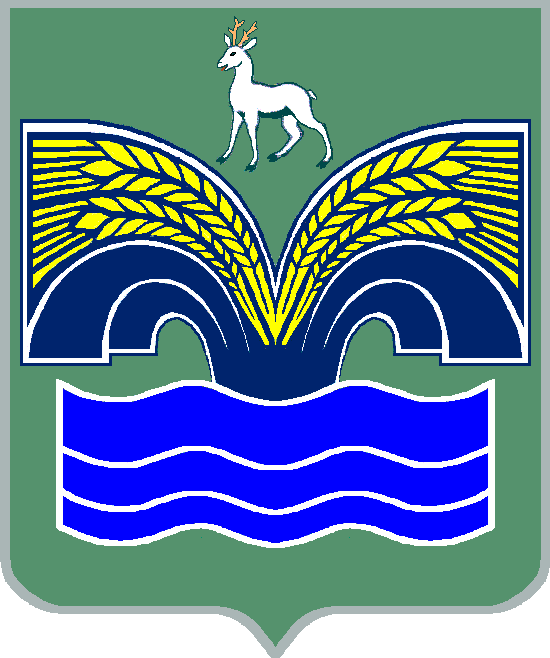 